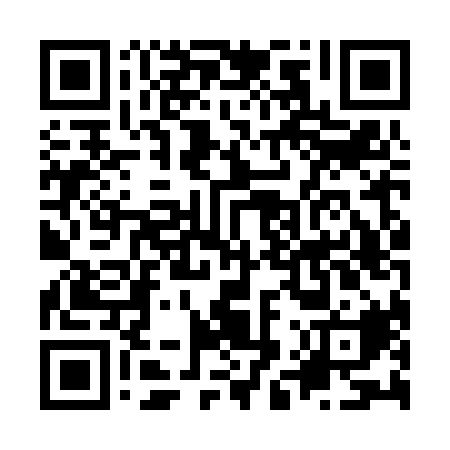 Ramadan times for Mindarie, AustraliaMon 11 Mar 2024 - Wed 10 Apr 2024High Latitude Method: NonePrayer Calculation Method: Muslim World LeagueAsar Calculation Method: ShafiPrayer times provided by https://www.salahtimes.comDateDayFajrSuhurSunriseDhuhrAsrIftarMaghribIsha11Mon5:395:397:051:194:517:337:338:5312Tue5:405:407:061:194:507:317:318:5213Wed5:415:417:071:194:507:307:308:5014Thu5:425:427:071:184:497:297:298:4915Fri5:435:437:081:184:487:277:278:4716Sat5:445:447:091:184:477:267:268:4617Sun5:455:457:101:174:467:247:248:4418Mon5:465:467:111:174:457:237:238:4319Tue5:475:477:111:174:457:227:228:4120Wed5:485:487:121:174:447:207:208:4021Thu5:495:497:131:164:437:197:198:3822Fri5:505:507:141:164:427:187:188:3723Sat5:515:517:151:164:417:167:168:3524Sun5:515:517:151:154:407:157:158:3425Mon5:525:527:161:154:397:137:138:3226Tue5:535:537:171:154:387:127:128:3127Wed5:545:547:181:144:377:117:118:3028Thu5:555:557:191:144:367:097:098:2829Fri5:565:567:191:144:357:087:088:2730Sat5:565:567:201:144:347:067:068:2531Sun5:575:577:211:134:337:057:058:241Mon5:585:587:221:134:327:047:048:232Tue5:595:597:231:134:317:027:028:213Wed6:006:007:231:124:317:017:018:204Thu6:006:007:241:124:307:007:008:185Fri6:016:017:251:124:296:586:588:176Sat6:026:027:261:124:286:576:578:167Sun5:035:036:2612:113:275:555:557:148Mon5:035:036:2712:113:265:545:547:139Tue5:045:046:2812:113:255:535:537:1210Wed5:055:056:2912:103:245:525:527:11